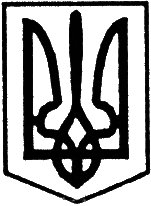 Благовіщенська  районна радаКіровоградської областітринадцята  сесія сьомого  скликанняР і ш е н н явід  “22”  вересня  2017 року	                                                   № 205м. БлаговіщенськеПро затвердження розпоряджень голови Благовіщенської  районної державної адміністрації  та голови Благовіщенської районної радиВідповідно до ст.43 Закону України „Про місцеве самоврядування в Україні”, враховуючи рекомендації постійної комісії районної ради з питань планування, бюджету і фінансіврайонна радавирішила:1. Затвердити розпорядження голови Благовіщенської районної державної адміністрації та голови Благовіщенської районної ради:- № 21-к/15-к від 27.04.2017 року- № 28-к/18-к від 09.06.2017 року- № 45-к/20-к від 14.08.2017 року- № 50-к/22-к від 14.09.2017 року- № 51-к/23-к від 14.09.2017 року2. Затвердити розпорядження голови Благовіщенської районної державної адміністрації:        - № 90-р від 18.04.2017 року        - № 109-р від 03.05.2017 року        - № 112-р від 05.05.2017 року        - № 113-р від 05.05.2017 року        - № 120-р від 13.05.2017 року        - № 121-р від 15.05.2017 року        - № 126-р від 19.05.2017 року        - № 127-р від 19.05.2017 року        - № 129-р від 24.05.2017 року        - № 130-р від 24.05.2017 року        - № 134-р від 25.05.2017 року        - № 138-р від 01.06.2017 року        - № 144-р від 13.06.2017 року        - № 145-р від 14.06.2017 року        - № 146-р від 14.06.2017 року        - № 151-р від 19.06.2017 року        - № 163-р від 04.07.2017 року        - № 168-р від 10.07.2017 року           - № 190-р від 04.08.2017 року        - № 191-р від 04.08.2017 року- № 198-р від 09.08.2017 року        - № 199-р від 09.08.2017 року        - № 202-р від 15.08.2017 року- № 218-р від 06.09.2017 року- № 219-р від 06.09.2017 року- № 220-р від 06.09.2017 року- № 221-р від 11.09.2017 року- № 222-р від 11.09.2017 року- № 224-р від 11.09.2017 року- № 225-р від 15.09.2017 року3. Затвердити розпорядження голови Благовіщенської районної ради:- №13-р від 15 червня 2017 року- №19-р від 22 серпня 2017 рокуГолова районної ради                                                  І.КРИМСЬКИЙДодаток      до рішення  Благовіщенської   районної ради від “22” вересня 2017 року № 205ПЕРЕЛІКрозпоряджень, які затверджуються на сесіїБлаговіщенської  районної радиЗаступник голови районної ради                                     Л. ВЕРБЕЦЬКА№ п/п№ розпорядженняДатаЗміст розпорядженняКому виділено коштиСума (грн.)121-к/15-к27.04.2017Про нагородження  Грамотами Благовіщенської районної державної адміністрації та районної ради з нагоди 72-ї річниці Перемоги над нацизмом у Другій світовій війніРайонній раді для вручення грошової винагороди1000,00 228-к/18-к09.06.2017Про нагородження Почесними Грамотами та Грамотами Благовіщенської районної державної адміністрації та районної ради з нагоди Дня медичного працівника, Дня державної служби, Дня Конституції України та Дня молодіРайонній раді для вручення грошової винагороди4000,00345-к/20-к14.08.2017Про нагородження Почесними Грамотами та Грамотами Благовіщенської районної державної адміністрації та районної ради з нагоди Дня незалежності УкраїниРайонній раді для вручення грошової винагороди4000,00450-к/22-к14.09.2017Про нагородження Почесними Грамотами та Грамотами Благовіщенської районної державної адміністрації та районної ради з нагоди Всеукраїнського дня бібліотекРайонній раді для вручення грошової винагороди1000,00551-к/23-к14.09.2017Про нагородження Почесними Грамотами та Грамотами Благовіщенської районної державної адміністрації та районної ради з нагоди Дня рятівникаРайонній раді для вручення грошової винагороди400,006 90-р18.04.2017Про виділення коштів на виконання районної програми підтримки впровадження реформ децентралізації надання адміністративних послугРайонна державна адміністрація1762,50 7 109-р03.05.2017Про виділення коштів на виплату матеріальної допомоги з нагоди відзначення Дня Перемоги над нацизмом у Другій світовій війніРайонній раді для вручення грошової винагороди 3300,00 8112-р 05.05.2017Про виділення коштів на виконання районної цільової соціальної програми «Молодь Благовіщенська» Відділу  освіти райдержадміністрації4160,00 9113-р05.05.2017Про виділення коштів на виконання районної цільової соціальної програми розвитку фізичної культури і спортуВідділу  освіти райдержадміністрації16000,00 10120-р13.05.2017Про виділення коштів на виконання програми економічного і соціального розвитку Благовіщенського районуРайонній державній адміністрації 4000,00 11121-р 15.05.2017Про виділення коштів на виконання районної цільової соціальної програми «Молодь Благовіщенська» 2016-2020 рокиВідділу  освіти райдержадміністрації6400,00 12126-р19.05.2017Про виділення коштів та розподіл субвенції на виконання районної «Програми підтримки органів виконавчої влади у Благовіщенському районі на 2017-2020»Районній державній адміністрації62000,00 13127-р19.05.2017 Про виділення коштів для оплати громадських робітУправлінню соціального захисту населення4168,68 14129-р24.05.2017Про виділення коштів на виконання комплексної програми автомобільного транспорту та забезпечення безпеки дорожнього руху в районі на 2016-2020 рокиРайонній державній адміністрації3200,0015130-р24.05.2017Про виділення коштів на виконання районної програми підтримки впровадження реформ децентралізації надання адміністративних послугРайонній державній адміністрації947,5016134-р25.05.2017Про виділення коштів на виконання районної цільової соціальної програми «Молодь Благовіщенська» на 2016-2020 рокиВідділу  освіти райдержадміністрації3500,0017138-р01.06.2017Про виділення коштів на виконання районної програми підтримки впровадження реформ децентралізації надання адміністративних послугРайонній державній адміністрації287,5018144-р13.06.2017Про виділення коштів на виконання районної цільової соціальної програми «Молодь Благовіщенська» на 2016-2020 рокиВідділу  освіти райдержадміністрації2080,0019145-р14.06.2017Про виділення коштів на виконання програми економічного і соціального розвитку Благовіщенського району на 2017 рікРайонній державній адміністрації 1440,0020146-р14.06.2017Про виділення коштів та розподіл субвенції на виконання районної «Програми підтримки органів виконавчої влади у Благовіщенському районі на 2017-2020 роки»Районній державній адміністрації9000,0021151-р19.06.2017Про виділення коштів на виконання районної цільової соціальної програми «Молодь Благовіщенська» на 2016-2020 рокиВідділу  освіти райдержадміністрації18934,8322163-р04.07.2017Про виділення коштів та розподіл субвенції на виконання районної «Програми підтримки органів виконавчої влади у Благовіщенському районі на 2017-2020 роки»Районній державній адміністрації8000,0023168-р10.07.2017Про виділення коштів на виконання районної цільової програми підтримки заходів з організації комплектування Збройних Сил України у Благовіщенському районі на 2017-2020 рокиРайонній державній адміністрації4700,0024190-р04.08.2017Про виділення коштів на виконання районної програми фінансової підтримки громадської організації «Спілка учасників бойових дій анти терористичної операції      м. Баговіщенське та Благовіщенського району на 2017 рікУправлінню соціального захисту населення10000,0025191-р04.08.2017Про виділення коштів на виконання районної програми підтримки хореографії та розвитку масового танцювального руху в Благовіщенському районі на період до 2018 рокуВідділу  освіти райдержадміністрації8000,0026198-р09.08.2017Про виділення коштів на виконання районної цільової програми підтримки заходів з організації комплектування Збройних Сил України у Благовіщенському районі на 2017-2020 рокиРайонній державній адміністрації6026,0027199-р09.08.2017Про виділення коштів та розподіл субвенції на виконання районної «Програми підтримки органів виконавчої влади у Благовіщенському районі на 2017-2020 роки»Районній державній адміністрації7000,0028202-р15.08.2017Про виділення коштів на виконання районної цільової програми підтримки заходів з організації комплектування Збройних Сил України у Благовіщенському районіРайонній державній адміністрації800,0029218-р06.09.2017Про виділення коштів та розподіл субвенції на виконання районної “Програми підтримки органів виконавчої влади у Благовіщенському районі на 2017-2020 рокиРайонній державній адміністрації3000,0030219-р06.09.2017Про виділення коштів на виконання районної програми “Підтримки заходів з організації комплектування Збройних Сил України у Благовіщенському районіРайонній державній адміністрації1600,0031220-р06.09.2017Про виділення коштів на виконання районної цільової соціальної програми розвитку фізичної культури і спорту на 2017-2021 рокиВідділу  освіти райдержадміністрації4000,0032221-р11.09.2017Про виділення коштів управлінню агропромислового розвитку райдержадміністрації на виконання районної програми формування позитивного міжнародного та інвестиційного іміджу Благовіщенського району на 2017-2019 рокиУправлінню агропромислового розвитку райдержадміністрації15000,0033222-р11.09.2017Про виділення коштів на виконання районної програми підтримки впровадження реформи децентралізації надання адміністративних послугРайонній державній адміністрації2683,0034224-р11.09.2017Про виділення коштів для оплати громадських робітУправління соціального захисту населення райдержадміністрації11659,9735225-р15.09.2017Про виділення коштів на відзначення Міжнародного дня людей похилого вікуРайонній раді1000,003613-р15.06.2017Про продовження терміну дії договору оренди майна комунальної власності (житла для лікаря центральної районної лікарні)3719-р22.08.2017Про надання згоди на продовження терміну оренди їдальні та буфету Благовіщенського НВК №1